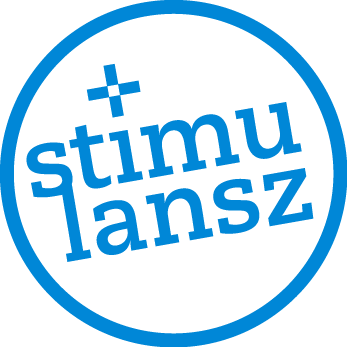 Modelbrieven en -beschikkingen Breed OffensiefStimulansz
In opdracht van het ministerie van SZWInhoudBeschikking 1: Beëindiging loonkostensubsidie na verhuizing en overdracht aan nieuwe woongemeente – werkgeverTe gebruiken bij de wetswijziging per 1 juli 2023 en daarna bij verhuizing van een inwoner die werkt met lks en verhuist naar een andere gemeente.Onderwerp: Overdracht loonkostensubsidie aan andere gemeenteBeste <@naam@>,

U heeft een werknemer in dienst voor wie we loonkostensubsidie verstrekken en die onlangs is verhuisd naar een andere gemeente. De gemeente <@naam_gemeente@> is bij verhuizing van een inwoner naar een andere gemeente <@door_een_wetswijziging_per_1_ juli_2023@> niet meer verantwoordelijk voor de loonkostensubsidie voor deze inwoner. Wat dit betekent leest u in deze brief.Gegevens werknemerHet betreft de loonkostensubsidie voor:Naam werknemer	: <@naam _werknemer@>Functie			: <@functie_werknemer@>Overdracht loonkostensubsidie
Volgens onze gegevens staat <@naam_werknemer@> per <@datum_uitschrijving_gemeente_brp@> ingeschreven in de gemeente <@naam_nieuwe_woongemeente@>. We zullen de verstrekking van de loonkostensubsidie daarom per <@1_juli_2023/datum_uitschrijving_brp@> beëindigen.We dragen enkele gegevens van <@naam_werknemer@> over aan de gemeente <@naam_nieuwe_woongemeente@>. Het gaat hierbij <@onder_andere@> om de meest recente loonwaardebepaling, de arbeidsovereenkomst en toekenningsbeschikking loonkostensubsidie. We zullen de gemeente daarbij verzoeken de loonkostensubsidie op basis van de vastgestelde loonwaarde en het huidige dienstverband zo snel mogelijk toe te kennen en uit te betalen. <@LKS_01@>Wijzigingen doorgevenZijn er wijzigingen in het werk of het dienstverband van uw werknemer? Deze kunt u doorgeven aan de gemeente <@naam_nieuwe_woongemeente@>. Doe dit zo snel mogelijk nadat u van deze gemeente bericht heeft ontvangen over de loonkostensubsidie. <@LKS_02-04@> Heeft u vragen?<@Eigen tekst gemeente of_OD_02a@>Bent u het niet eens met dit besluit? 
<@Eigen bezwaarclausule gemeente of_OD_05-05a@>Met vriendelijke groet,
Namens de gemeente <@naam_gemeente@>Juridisch kader:Participatiewet
Met name artikel 10d en artikel 67 lid1 sub cAlgemene wet bestuursrecht
Met name artikel 6:5Beschikking 2: Toekenning loonkostensubsidie nieuwe inwoner bij overdracht door oude gemeente – werkgeverTe gebruiken bij ambtshalve toekenning wanneer de oude woongemeente de benodigde gegevens voor de lks heeft overgedragen.
Onderwerp: Toekenning loonkostensubsidie voor een werknemerBeste <@naam_contactpersoon_werkgever@>,

U heeft een werknemer in dienst die tot de doelgroep loonkostensubsidie behoort. Deze werknemer is onlangs vanuit <@naam_oude_gemeente@> in de gemeente <@naam_gemeente@> komen wonen. De gemeente <@naam_gemeente@> is hiermee <@door_een_wetswijziging_per_1_juli_2023@> verantwoordelijk voor de verstrekking van loonkostensubsidie voor deze werknemer. Wat dit betekent leest u in deze brief.Gegevens Van de gemeente <@naam_oude_gemeente@> hebben we de volgende gegevens doorgekregen:Gegevens werknemerNaam werknemer		: <@naam _werknemer@>Functie				: <@functie_werknemer@>Contracturen per week		: <@aantal_uren@> uur per weekLoonwaarde			: <@percentage@>% van het wettelijk minimumloonDatum loonwaardebepaling	: <@datum_loonwaardebepaling@>Uw gegevensNaam werkgever	: <@naam_werkgever@>Adres 			: <@adres_werkgever@>Contactpersoon	: <@naam_contactpersoon@> IBAN			: <@iban_werkgever@>Toekenning loonkostensubsidie
We hebben besloten om op basis van bovenstaande gegevens per <@1_juli_2023/ datum_inschrijving_gemeente@> loonkostensubsidie toe te kennen voor <@naam_werknemer@> en stellen deze <@voor_variabele_periode@> vast op € <@bedrag_loonkostensubsidie@> per maand. Dit bedrag bestaat uit een gedeeltelijke vergoeding voor het loon inclusief vakantietoeslag en een vergoeding voor uw werkgeverslasten.
Deze loonkostensubsidie is gekoppeld aan de loonwaarde en geldt uitsluitend voor de huidige functie van deze medewerker en het huidige dienstverband. Uitbetaling
We zullen de loonkostensubsidie uiterlijk de laatste werkdag voor de 21e van de lopende maand aan u overmaken.Ondersteuning en voorzieningen op de werkplek<@Naam_werknemer@> maakt volgens de gegevens die we hebben ontvangen op dit moment <@geen@> gebruik van <@een_jobcoach/werkbegeleider/een_vervoersvoorziening_en/of_voorzieningen_op_de_werkplek@>. We willen <@deze_voorziening/de_mogelijke_ondersteuningsbehoefte@> graag met u en <@naam_werknemer@> bespreken. Hierover nemen we binnenkort contact met u op.Wijzigingen doorgevenZijn er wijzigingen in het werk of het dienstverband van uw werknemer? Of wordt het dienstverband beëindigd? Geef deze dan zo snel mogelijk aan ons door! Bij wijzigingen zullen we de loonwaarde van de werknemer en de daarmee samenhangende loonkostensubsidie opnieuw vaststellen. Bij beëindiging zetten we de loonkostensubsidie per datum einde dienstverband stop.Heeft u vragen?<@Eigen tekst gemeente of_OD_02a@>Bent u het niet eens met dit besluit? 
<@Eigen bezwaarclausule gemeente of_OD_05-05a@>Met vriendelijke groet,
Namens de gemeente <@naam_gemeente@>Juridisch kader:Participatiewet
Met name artikel 10d lid 1 en lid 4, en artikel 67 lid1 sub cVerordening <@naam_verordening_gemeente@>
Met name artikel <@artikelnummers@>Algemene wet bestuursrecht
Met name artikel 4:57 lid 1 Awb en artikel 6:5Brief 3: Beëindiging en overdracht loonkostensubsidie aan nieuwe gemeente – werknemerOnderwerp: De loonkostensubsidie voor uw werkgever verhuist met u meeBeste <@naam@>,
U bent verhuisd naar <@naam_nieuwe_woongemeente@>. Gefeliciteerd met uw nieuwe woonplek! U woonde eerst in <@naam_gemeente@>. U werkt bij <@naam_werkgever@>. Uw werkgever, <@naam_werkgever@> krijgt voor u geld van de gemeente <@naam_gemeente@>. Dit is loonkostensubsidie. Omdat u bent verhuisd naar een andere gemeente, gaat er voor uw werkgever iets veranderen. Wat precies leest u in deze brief.De loonkostensubsidie verhuist
We stoppen de loonkostensubsidie vanaf <@1_juli_2023/datum_uitschrijving_brp@>. We vragen de gemeente <@naam_nieuwe_woongemeente@> om de loonkostensubsidie nu aan uw werkgever te betalen. 
Uw werkgever krijgt hierover ook een brief van ons. <@Een kopie hiervan vindt u in de bijlage bij deze brief.@>Heeft u vragen?<@Eigen tekst gemeente of OD_02@>Met vriendelijke groet,Namens de gemeente <@naam_gemeente@>BijlageKopie brief aan uw werkgeverBrief 4: Toekenning loonkostensubsidie na overdracht door oude gemeente – werknemerOnderwerp: Loonkostensubsidie voor uw werkgeverBeste <@naam@>,
U bent in de gemeente <@naam_nieuwe_woongemeente@> komen wonen. Welkom! U woonde eerst in <@naam_oude_woongemeente@>. U werkt bij <@naam_werkgever@>. <@Naam_werkgever@> kreeg voor u geld van de gemeente <@naam_oude_gemeente@>. Dit is loonkostensubsidie. We zullen deze loonkostensubsidie overnemen. Daarover gaat deze brief.Loonkostensubsidie 
We gaan uw werkgever, <@naam_werkgever@>, vanaf <@1_juli_2023/datum_inschrijving_brp@> loonkostensubsidie voor u geven. Dit is een vergoeding voor een deel van uw loon. We hebben daarvoor van de gemeente <@naam_oude_woongemeente@> deze gegevens doorgekregen:Uw naam:			: <@naam@>Uw adres:			: <@nieuw_adres@>Uw werkgever			: <@naam_werkgever@>Adres werkgever		: <@adres_werkgever@>Contactpersoon		: <@naam_contactpersoon@> Uw functie			: <@functie_werknemer@>Aantal uren werk per week	: <@aantal_uren@> uur per weekUw loonwaarde		: <@percentage@>% van het minimumloonWe gebruiken deze gegevens voor de loonkostensubsidie aan uw werkgever. Die subsidie hoort bij de baan die u heeft en het aantal uren dat u per week werkt. Uw werkgever krijgt hierover ook een brief van ons. Veranderingen doorgevenKloppen de gegevens hierboven niet allemaal? Of gaat u ander werk doen? Gaat u meer of minder uren per week werken? Of stopt u met werken? Geef dit dan zo snel mogelijk aan ons door. Uw werkgever kan dit ook voor u doen. We kijken dan of we de loonkostensubsidie moeten aanpassen.
<@toelichting_wijzigingen_doorgeven@>Heeft u vragen?<@Eigen tekst gemeente of OD_02@>Met vriendelijke groet,Namens de gemeente <@naam_gemeente@>BijlageKopie brief aan uw werkgeverBrief 5: Gepersonaliseerde vooraankondiging wijziging bijstandsnorm i.v.m. kostendelersnorm naar 27 jaarVooraankondiging waarin al wel vermeld staat hoe de nieuwe norm voor de klant wordt berekend, maar nog niet het definitieve bedrag zelf is vermeld. Daarvoor wordt verwezen naar de uitkeringsspecificatie van januari. Te gebruiken voor klanten met kostendelers tussen de 20 en 27 jaar. Onderwerp: Uw bijstandsuitkering en uw huisgenoten in 2023Beste <@naam@>,U ontvangt een bijstandsuitkering van de gemeente <@naam_gemeente@>. Bij uw uitkering houden we rekening met een of meer huisgenoten. Dit zijn uw kostendelers. Die kunnen meebetalen aan uw woonkosten. Vanaf 1 januari 2023 veranderen de regels voor kostendelers. We hebben gekeken wat dit voor uw uitkering betekent. In deze brief leest u daar meer over.Wat verandert er voor u?
U ontvangt vanaf 1 januari 2023 een hogere uitkering. Dat komt door de verhoging van alle uitkeringen per 1 januari 2023. Maar ook omdat we de hoogte van uw uitkering anders gaan berekenen.Hoe hoog wordt uw uitkering?
<@Dat weten we helaas nog niet.@> De hoogte van uw uitkering kunt u zien op de uitkeringsspecificatie van januari 2023.Wat verandert er in de wet? 
De leeftijdsgrens waarop uw huisgenoten meetellen voor de hoogte van uw uitkering verandert. Die was 21 jaar en wordt 27 jaar. Studenten jonger dan 27 jaar telden al niet mee voor de hoogte van de uitkering, maar vanaf 1 januari 2023 geldt dit ook voor niet-studenten. Hoe berekenen we uw uitkering nu?
U ontvangt nu een uitkering voor <@een_alleenstaande/een_alleenstaande_ouder/gehuwden_of_samenwonenden@>. Daarbij houden we rekening met <@een/twee/aantal@> kostendelende <@huisgenoot/huisgenoten@>. U krijgt daarom een uitkering volgens de kostendelersnorm. Deze is nu maximaal <@percentage@>% van een volledige bijstandsuitkering.Hoe berekenen we uw uitkering vanaf januari 2023?
Blijft uw woonsituatie hetzelfde? Dan ontvangt u vanaf 1 januari 2023 een uitkering voor <@een_alleenstaande/een_alleenstaande_ouder/gehuwden_of_samenwonenden@> met <@nieuw_aantal/geen@> kostendelende <@huisgenoot/huisgenoten@>. <@Een/Twee/Aantal@> <@huisgenoot_is/huisgenoten_zijn@> volgens onze gegevens jonger dan 27 jaar en tellen niet meer mee als kostendeler. Daarom krijgt u vanaf 1 januari 2023 een uitkering van maximaal <@hoger_percentage@>% van een volledige bijstandsuitkering.Verandert uw situatie?
Verandert er iets in uw gezin of woonsituatie? Of gaat u werken en krijgt u hiervoor betaald? Geef dit soort informatie snel aan ons door. Dit is de inlichtingenplicht. We kijken dan of uw uitkering aangepast moet worden.
Geef het binnen 5 werkdagen aan ons door als u bijvoorbeeld:een inwonend kind of huisgenoot heeft die 27 jaar wordt;gaat samenwonen; betaald werk vindt;vermogen krijgt, bijvoorbeeld een erfenis, een schenking of een prijs die u heeft gewonnen;een opleiding gaat volgen of hiermee stopt; ofeen eigen bedrijf begint.Veranderingen kunt u doorgeven op de volgende manier: 
<@hoe_wijzingen_doorgeven@><@Stuurt u bewijsstukken mee? Stuur dan alleen kopieën op en houd de originelen zelf.@>Heeft u vragen?
<@Eigen tekst gemeente of OD_02a@>Met vriendelijke groet,
Namens de gemeente <@naam_gemeente@>Brief 6: Algemene vooraankondiging wijziging leeftijdsgrens kostendelersnorm naar 27 jaarVooraankondiging waarin alleen vermeld wordt dat bij kostendelers tussen de 20 en 27 jaar de uitkering kan wijzigen. Te gebruiken voor alle klanten met kostendelersnorm. Onderwerp: Uw bijstandsuitkering en uw huisgenoten in 2023Beste <@naam@>,U ontvangt een bijstandsuitkering van de gemeente <@naam_gemeente@>. Bij uw uitkering houden we rekening met een of meer huisgenoten. Dit zijn uw kostendelers. Die kunnen meebetalen aan uw woonkosten. Vanaf 1 januari 2023 veranderen de regels voor kostendelers. In deze brief leest u daar meer over.Wat verandert er?
De leeftijdsgrens waarop uw huisgenoten meetellen voor de hoogte van uw uitkering verandert. Die was 21 jaar en wordt 27 jaar. Studenten jonger dan 27 jaar telden al niet mee voor de hoogte van de uitkering, maar vanaf 1 januari 2023 geldt dit ook voor niet-studenten.Wat betekent dit voor u?
Heeft u een of meer huisgenoten die jonger zijn dan 27 jaar en geen studie of opleiding volgen? Dan ontvangt u vanaf 1 januari 2023 een hogere uitkering. Dat komt door de verhoging van alle uitkeringen per 1 januari 2023. Maar dus ook omdat we bij de berekening van uw uitkering geen of minder huisgenoten meetellen. <@U krijgt in januari van ons een brief met de nieuwe berekening van uw uitkering.@>
Zijn al uw huisgenoten 27 jaar of ouder in januari 2023? Of jonger, maar volgen zij een studie of opleiding? Dan blijft de manier waarop we uw uitkering berekenen hetzelfde. Voor u geldt wel de algemene verhoging van de uitkering per 1 januari. Heeft u vragen?
<@Eigen tekst gemeente of OD_02a@>Met vriendelijke groet,
Namens de gemeente <@naam_gemeente@>Beschikking 7: Wijziging bijstandsnorm per 2023 i.v.m. leeftijdsgrens kostendelersnorm naar 27 jaarTe versturen in januari 2023 na de algemene vooraankondiging, aan klanten met kostendelers jonger dan 27 jaar en niet-studerend, waarvoor de norm wijzigt. Onderwerp: Uw bijstandsuitkering verandert door minder kostendelersBeste <@naam@>,U ontvangt een bijstandsuitkering van de gemeente <@naam_gemeente@>. Bij uw uitkering <@houden/hielden@> we rekening met een of meer huisgenoten. Dit zijn uw kostendelers. 
Vanaf 1 januari is de leeftijdsgrens waarop uw huisgenoten meetellen voor de hoogte van uw uitkering niet meer 21 jaar, maar 27 jaar. We hebben gekeken wat dit voor uw uitkering betekent. In deze brief leest u daar meer over.Wat verandert er voor u?
U ontvangt vanaf 1 januari 2023 een hogere uitkering. Hoe hoog wordt uw uitkering?
<@Uw uitkering is deze maand € <@bedrag@>.@>/<@De hoogte van uw uitkering kunt u zien op de bijgevoegde uitkeringsspecificatie.@> Hoe berekenen we uw uitkering in 2023?
U ontvangt vanaf deze maand een uitkering voor <@een_alleenstaande/een_alleenstaande_ouder/gehuwden_of_samenwonenden@> met <@nieuw_aantal/geen@> kostendelende <@huisgenoot/huisgenoten@>. <@Een/Twee/Aantal@> <@huisgenoot_is/huisgenoten_zijn@> volgens onze gegevens jonger dan 27 jaar en tellen niet meer mee als kostendeler. Daarom krijgt u vanaf 1 januari 2023 een uitkering van maximaal <@hoger_percentage@>% van een volledige bijstandsuitkering.Verandert uw situatie?
Verandert er iets in uw gezin of woonsituatie? Of gaat u werken en krijgt u hiervoor betaald? Geef dit soort informatie snel aan ons door. Dit is de inlichtingenplicht. We kijken dan of uw uitkering aangepast moet worden.
Geef het binnen 5 werkdagen aan ons door als u bijvoorbeeld:een inwonend kind of huisgenoot heeft die 27 jaar wordt;gaat samenwonen;betaald werk vindt;vermogen krijgt, bijvoorbeeld een erfenis, een schenking of een prijs die u heeft gewonnen;een opleiding gaat volgen of hiermee stopt; ofeen eigen bedrijf begint.Veranderingen kunt u doorgeven op de volgende manier: 
<@hoe_wijzingen_doorgeven@><@Stuurt u bewijsstukken mee? Stuur dan alleen kopieën op en houd de originelen zelf.@>Heeft u vragen?
<@Eigen tekst gemeente of OD_02a@>Bent u het niet eens met dit besluit? 
<@Eigen bezwaarclausule gemeente of_OD_05-05a@>Met vriendelijke groet,
Namens de gemeente <@naam_gemeente@>Juridisch kader:Participatiewet
Met name artikel 19a lid 1 Algemene wet bestuursrecht
Met name artikel 6:5
BijlageUitkeringsspecificatie januari 2023Loonkostensubsidie
Clausuleserie LKSLKS 01 – Persoonlijke ondersteuning en werkvoorzieningenOndersteuning en werkvoorzieningen <@Naam_werknemer@> maakt op dit moment gebruik van <@een_jobcoach/werkbegeleider/een_vervoersvoorziening_en/of_voorzieningen_op_de_werkplek@>. We zullen de gemeente <@naam_nieuwe_woongemeente@> vragen deze voorzieningen voort te zetten.LKS 02 t/m 04 zijn te gebruiken bij verhuizingen na 1 juli 2023LKS 02 – Terugvorderen loonkostensubsidie na verhuizing werknemerTerugbetalen te veel uitbetaalde loonkostensubsidieWe beëindigen de verstrekking van de loonkostensubsidie met terugwerkende kracht per <@datum_uitschrijving_brp@>. Over de <@maand/maanden@> hebben we voor <@naam_werknemer@> al loonkostensubsidie verstrekt. Het gaat om een bedrag van in totaal € <@totaalbedrag_terugvordering_lks@>. 
We verzoeken u dit bedrag ineens en vóór <@uiterste_betaaldatum@> aan ons terug te betalen. Dit kunt u doen door het over te maken op rekeningnummer (IBAN) <@rekeningnummer@> ten name van <@naam_afdeling_en_gemeente@>. Vermeld hierbij <@vermelding/kenmerk@>.
LKS 03 – Verrekenen loonkostensubsidie na verhuizing werknemerVerrekenen te veel uitbetaalde loonkostensubsidieWe beëindigen de verstrekking van de loonkostensubsidie met terugwerkende kracht per <@datum_uitschrijving_brp@>. Over de <@maand/maanden@> hebben we voor <@naam_werknemer@> al loonkostensubsidie verstrekt. Het gaat om een bedrag van in totaal € <@totaalbedrag_terugvordering_lks@>. 
We verrekenen dit bedrag met de loonkostensubsidie die we in <@periode/maand/maanden@> voor de volgende werknemer(s) zullen betalen: <@Toelichting_verrekening_werknemers_termijnen@>.LKS 04 – Verrekenen loonkostensubsidie met andere gemeente na verhuizing werknemerVerrekenen te veel uitbetaalde loonkostensubsidieWe beëindigen de verstrekking van de loonkostensubsidie met terugwerkende kracht per <@datum_uitschrijving_brp@>. Over de <@maand/maanden@> hebben we voor <@naam_werknemer@> al loonkostensubsidie verstrekt. Het gaat om een bedrag van in totaal € <@totaalbedrag_terugvordering_lks@>. 
We verrekenen dit bedrag met de gemeente <@naam_nieuwe_woongemeente@>. U hoeft hier niets voor te doen.Ondertekening document
Clausuleserie ODOD 02a – vragen Heeft u vragen? Neem dan gerust contact op met <@ons/naam_contactpersoon@>. Dat kan op werkdagen van <@tijd_tot_tijd_@> uur via telefoonnummer <@telefoonnummer@>. Houd uw burgerservicenummer (BSN) <@of persoonsnummer@> bij de hand, dan kunnen wij u sneller helpen. 
U kunt ook een e-mail sturen naar <@e-mailadres@>.OD 05 - BezwaarclausuleNiet mee eens?
Bent u het niet eens met dit besluit? <@Bel ons dan om dit met ons te bespreken. Komen we er niet uit?@> Stuur ons dan een bezwaarschrift. Dat is een brief waarin u zo duidelijk mogelijk beschrijft waarom u het niet eens bent met ons besluit. In het bezwaarschrift zet u:uw naam, adres en telefoonnummer;de datum van uw bezwaarschrift;een omschrijving van het besluit waartegen u bezwaar maakt;waarom u het niet met ons besluit eens bent.Vergeet niet het bezwaarschrift te ondertekenen. Stuur een kopie van deze brief mee met uw bezwaarschrift.Het bezwaarschrift en de kopie van deze brief stuurt u naar:College van burgemeester en wethouders van de gemeente <@naam_gemeente@>
Postbus <@postbusnummer@>
<@postcode_en_plaats@>Stuur het bezwaarschrift binnen 6 weken na de datum bovenaan de brief. Als u het bezwaarschrift later verstuurt, nemen wij het niet meer in behandeling.OD 05a – Verwijzing naar bezwaarprocedure Niet mee eens?
Bent u het niet eens met dit besluit? <@Bel ons dan om dit met ons te bespreken. Komen we er niet uit?@> Stuur ons dan een bezwaarschrift. Dat is een brief waarin u zo duidelijk mogelijk beschrijft waarom u het niet eens bent met ons besluit. <@In_de_bijlage/Op_onze_website_url@> leest u hoe u dit kunt doen.Stuur het bezwaarschrift binnen 6 weken na de datum bovenaan de brief. Als u het bezwaarschrift later verstuurt, nemen wij het niet meer in behandeling.